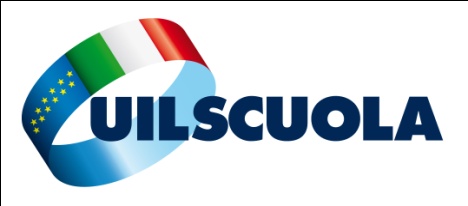 PUBBLICATE LE GRADUATORIE PERMANENTI PER LA DESTINAZIONE ALL’ESTERO NELLE SCUOLE EUROPEESul sito del Ministero degli affari esteri http://www.esteri.it/MAE/IT/Politica_Estera/Cultura/IstituzioniScolasticheItaEst/ReclutamentoPersonaleEstero.htmsono state pubblicate in data odierna le graduatorie permanenti per le scuole europee per i seguenti codici funzione :SEU 001E-002E-003E-006E-009E-010E-011E-017E-018E-019E-020E- 021E-022E-025E-026E-032  ( Lingue: Francese-Inglese-Spagnolo-Tedesco )Non sono stati inclusi nelle presenti graduatorie i candidati attualmente in servizio all’estero per il codice funzione e la lingua della graduatoria dalla quale sono stati nominati. A norma dell’art. 10 dell’ O.M. n. 5300 del 5.12.12., entro 15 giorni dalla data di pubblicazione delle presenti graduatorie (28 giugno 2013) i candidati interessati possono presentare alla D.G.S.P. – UFF. V reclamo scritto tramite fax n. 06/36912799 e/o tramite e-mail all’indirizzo: dgsp05.graduatorie@esteri.itSi allega modello di reclamo  per ogni informazione e assistenza per eventuali reclami gli iscritti possono rivolgersi a                     estero@uilscuola.it